Perché è importante lo sport per i ragazzi ?Lo sport è molto importante per i ragazzi perché: È salutare: se l'attività fisica è eseguita con regolarità aiuta a tenersi in forma, difende il sistema immunitario e previene le malattie. Fare sport aiuta anche a concentrarsi nelle ore di studio.Facendo sport i ragazzi vengono aiutati a socializzare perché si fanno nuove amicizie Fare sport negli adolescenti, aiuta ad incanalare i propri istinti aggressivi, aiuta anche ad essere più responsabili e a prendere iniziative di propria spontanea volontà.Praticare uno sport aumenta l'autostima nei ragazzi Lo sport insegna anche ai ragazzi che ci si può divertire senza dover vincere per forza 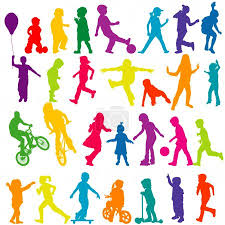                                                                                                                CLASSE 3°B Secondaria